                            Всегда Ваши... Всегда с Вами...Туристическое Агентство "ЛенаТур"                                            г. Ростов-на-Дону,  пр. Буденновский 27, оф. 4+7(863) – 221-53-68 +7 961 301 17 16 – viber, whatsappe-mail: zakaz@lt-plus.ruсайт: https://lenatour-rostov.ru   Авторский тур на 1 маяОбыкновенное чудов Дивноморск   Проживание в санаторий «Голубая даль» расположенном на берегу Черного моря. Санаторий окружен рощей пицундской сосны площадью свыше 800 гектаров и служат прекрасным местом для прогулок и активного отдыха.Для гостей санатория работают два бассейна с подогреваемой водой, ресторан, киноконцертный зал/ конференц-зал, студия детского творчества и детский городок с качелями и горками, спортивные и игровые площадки.По вечерам в санатории проводятся развлекательные программы для гостей санатория.В весеннее время в санатории функционируют:Бювет с минеральной водойТерренкурКрытый плавательный бассейнСПА-центр – сауна, хамам, паровая комната, джакузи, зона отдыхаМассажный салонПо вечера для отдыхающих проводится:ДискотекаКараокеВ стоимость включено:Легкий завтрак на берегу моря – 01.05.22Размещение в двухместных номерах3х разовое питание (шведский стол или заказное меню)Бювет с минеральной водойТерренкурПользование крытым лечебным плавательным бассейномПользование СПА-центром – сауна, хамам, пароваякомната, джакузи, зона отдыхаДискотекаКараокеЭкскурсия в Абрау-ДюрсоСопровождениеТранспортная страховкаПраздничный фуршет в Абрау-ДюрсоДополнительно оплачиваются: концерт Альберто Чикарелли, фуршет – 01.05.22 – 1 000р.питание, непредусмотренное программой тураэкскурсия на завод шампанских вин от 1 000р., с дегустацией 1 500р.личные расходыТурфирма вправе менять время проведения экскурсий,а также производить замену экскурсий на альтернативные.Цены на экскурсии указаны ориентировочныеПриятного отдыха!ДатаПрограмма экскурсий30.0420.00 Выезд из Ростова-на-Дону01.05Прибытие в Прасковеевку. Прогулка к Скале Парус. У нас будет удивительная возможность встретить восход солнца на берегу моря.Легкий завтрак и чашечка ароматного кофе создадут настроение предвкушения праздника. Переезд в Дивноморск в санаторий «Голубая даль».  При наличии свободных номеров возможно раннее заселение.  Свободное время.Обед в ресторане санатория (всем гостям будет предложено вино). Свободное время для пользования бассейнами, СПА-комплексом, инфраструктурой санатория.Ужин в ресторане санатория. Свободное время. Вечерняя анимация (дискотека, караоке).Концерт итальянского певца Альберто Чикарелли, фуршет (доплата).02.05Завтрак в ресторане санатория. Свободное время для пользования бассейнами, СПА-комплексом, инфраструктурой санатория. Обед в ресторане санатория. Свободное время для пользования бассейнами, СПА-комплексом, инфраструктурой санатория.Ужин в ресторане санатория. Свободное время. Вечерняя анимация (дискотека, караоке).03.05Завтрак в ресторане санатория. Освобождение номеров. Выезд на экскурсию в Абрау-Дюрсо. Основными достопримечательностями посёлка Абрау-Дюрсо является горное озеро Абрау и конечно, завод шампанских вин "Абрау-Дюрсо".Завод "Абрау-Дюрсо" до сих пор единственный завод в России, который выпускает игристое вино по классической технологии шампанизации.Именно в Абрау-Дюрсо впервые начали производить известное всему миру Советское Шампанское. Для желающих возможна организация экскурсии на завод шампанских вин с дегустацией. По программе тура предусмотрено посещение парка на берегах озера Абрау. Это не просто прогулочная зона, а музей под открытым небом. Здесь вниманию посетителей представлены различные арт-объекты.Одна из наиболее известных скульптур «Ветер и музыка» установлена прямо у входа. Её можно не только увидеть, но и услышать, так как этот объект воспроизводит мелодию. На территории парка есть беседка для исполнения желаний: достаточно, находясь в ней, образно представить своё мечту – тогда загаданное обязательно сбудется.Над центральной частью набережной озера Абрау установлен белый купол, который держат восемь колонн. Это сооружение, созданное архитектором Андреем Ивановым, именуется «амфитеатром».По окончании экскурсии предусмотрен небольшой фуршет шампанским и десертами. Отъезд в Ростов-на-Дону. Тип размещенияСтоимость тураВзр., на основном месте16 300Реб., на основном месте15 800Взр. на дополнительном месте15 800Реб. на дополнительном месте15 300Одноместное размещение20 300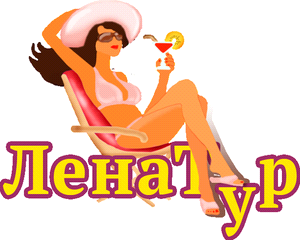 